Llamado a Licitación 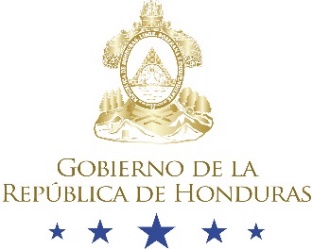 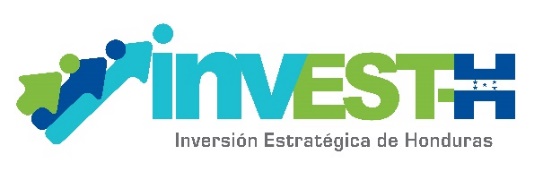 Proyecto de Seguridad Alimentaria en el Corredor Seco, Clúster 1LICITACION PÚBLICA NACIONAL ACS-PROSASUR1/LPN/18-2018Adquisición de Materiales de Ferretería para obras en el hogar de beneficiarios del área de influencia del PROSASUR Clúster 1El Gobierno de la República de Honduras a través de Inversión Estratégica de Honduras (INVEST-H), ha recibido una Donación del Global Agriculture & Food Security Program (GAFSP ) No. TF-017904, supervisados por el Banco Mundial, para financiar el costo del Proyecto de Seguridad Alimentaria en el Corredor Seco (PROSASUR), implementado por el Consorcio Care Internacional-Visión Mundial/Clúster 1 y se propone utilizar parte de los fondos, para efectuar los pagos bajo el Contrato de “Adquisición de Materiales de Ferretería para obras en el hogar de beneficiarios del área de influencia del PROSASUR Clúster 1”. Care Internacional en Honduras en representación del Consorcio, invita públicamente a las empresas legalmente constituidas, a presentar ofertas selladas para el proceso licitatorio No. ACS-PROSASUR1/LPN/18-2018. Las adquisiciones comprenden los siguientes 86 ítems: La licitación se efectuará conforme a los procedimientos de Licitación Pública Nacional, establecidos en las Normas: Adquisiciones de Bienes, Obras y Servicios Distintos a los de Consultorías con Préstamos del Banco Internacional de Reconstrucción y Fomento (BIRF), Créditos de la Asociación Internacional de Fomento (AIF) y Donaciones por Prestatarios del Banco Mundial”, publicada en enero de 2011, revisada en Julio 2014, y está abierta a todos los licitantes elegibles, según se definen en los Documentos de Licitación.  Los requisitos de pos calificación incluyen: Capacidad Financiera:  El Licitante deberá demostrar que tiene a su disposición o cuenta con acceso a línea de crédito comercial o bancaria por montos iguales o superiores al cincuenta por ciento (50%) del monto de la oferta. En caso de presentar línea de crédito bancaria, esta deberá ser original y con fecha de elaboración no mayor a un (1) mes a la fecha de presentación de la oferta. Los licitantes elegibles que estén interesados podrán obtener información adicional y en forma gratuita un juego completo de los Documentos de Licitación en español, mediante presentación de una solicitud por escrito a través del correo electrónico adquisiciones.acs@care.org . Así mismo, este anuncio estará publicado en la página oficial www.care.org.hn (anuncios) . Todas las aclaraciones y adendas que se generen durante el proceso de preparación de ofertas serán publicadas en dicho sitio Web, por lo que las empresas interesadas deberán monitorear las actualizaciones de los datos de la licitación en caso que se dieran.  El acto de recepción y apertura de las ofertas se efectuará en el Salón de Sesiones de Care Internacional en Honduras, el día 10 de diciembre del año 2018 a las 3:15 p.m.  Las ofertas se abrirán inmediatamente después de recibidas, en presencia de los representantes de los licitantes que deseen asistir y deberán estar acompañadas de una “Declaración de Mantenimiento de Oferta”, según formulario de la Sección IV. Formularios de la Oferta del documento. Las ofertas que se reciban fuera de plazo serán rechazadas y devueltas sin abrir. Ofertas electrónicas “no serán” permitidas.Maite MatheuRepresentante LegalConsorcio ACS-PROSASUR Clúster 1Mall El Dorado, 6to piso, Tegucigalpa; M.D.C., Tel: 9465-0358No. ítem          InsumosNo. ítem             Insumos1Abrazadera de 2 pulgadas37Tubo PVC de  ½ pulgada2Adaptador  hembra de 2 pulgadas38Tubo PVC de 3 pulgadas3Adaptador  macho de 2 pulgadas39Tubo PVC 2 pulgadas4Adaptador hembra de 1 pulgada40Lavatrastos5Adaptador macho de 1 pulgada41Llave Spita 6Adaptador macho, ½ pulgada42Machete7Aditivo para curar madera 43Madera  2x2 pulgadas x10 pies8Alambre dulce,  amarre44Madera 1x12 pulgadas x 14 pies9Azadón de 7 pulgadas45Madera 1x4 pulgadas x 12 pies10Barril de 100 a 120 litros de capacidad46Madera 1x4 pulgadas x 14 pies11Barril, capacidad de 200 litros47Madera 2x4 pulgadas x 6 pies12Bisagra48Madera 3x3 pulgadas x 12 pies13Bloque de 10 cm x 20cm x 40cm49Malla de acero, 6 pies14Bloque de 15 cm x 20 cm x 40 cm50Malla de acero, 8 pies15Brocha de 3 pulgadas51Malla electro soldada16Camisa HG de  ½ pulgada52Molino de Mano17Canaleta  galvanizada53Pegamento para PVC, ¼  de galón18Clavo de hierro de 2 pulgadas54Pegamento para PVC, ⅛ galón19Clavo de hierro de 3 pulgadas55Piocha20Clavo de hierro de 4 pulgadas56Puja Guante o Barreta21Clavo para Techo, helicoidal57Reductor de 2- 1 1/2 Pulgadas22Clavo de hierro de  2½ pulgadas58Reductor de 2-1 Pulgadas23Codo 1 pulgada, Ø 90°59Regadera Manual de metal24Codo 2 pulgadas. Inyectado60Regla madera, 1x3 pulgadas x 12 pies25Codo liso de PVC de ½ Pulgada con Ø 90°61Regla madera, 2x4 pulgadas x 12 pies26Codo PVC 3 Pulgadas Ø 90°62Rival para pila27Codo PVC 2 Pulgadas Ø 90°63Sentadera Fosa Simple28Cuartón de madera 64Sifón para lavatrastos 29Grapas65Sifón para pila 30Ladrillo rafón66Tapón de hule para pila 31Lamina Aluzinc de 42 pulgadas x 10 Pies67Tapones de PVC, 1 ½ pulgadas32Lamina De Zinc68Tapones de PVC, 1 pulgada33Lamina Aluzinc, de  42 pulgadas x 12 Pies69Tapones 2"34Lamina Aluzinc, de 42 pulgadas x 6 Pies70Tazas Cierre hidráulico35Lamina Aluzinc, de 42 pulgadas x 8 Pies71Tee de 1 ½ pulgadas36Lamina traslucida72Tee de 1 pulgada73Tee de 2 pulgadas80Tubo PVC de 2 pulgadas, SDR/4174Tee de ½ pulgada81Tubo PVC, 2 pulgadas75Teflón en rollo82Válvula de balín  ½ pulgada76Tornillo, # 1483Válvula de bola, 1 pulgada77Trampa, de 2 pulgadas84Válvula de bola, 2 pulgadas78Tubo de PVC,   1 pulgada85Varilla de hierro corrugada de ⅜ pulgada  79Tubo PVC de ½ pulgada, SDR/13.586Varilla de hierro lisa de ¼ pulgada